J.angielskiNatalia StrzeleckaDziś wyjątkowy dzień. Dzień  Mam   :)Posłuchajcie nagrania i powtórzcie słówka. A na koniec zróbcie kartkę dla Mam.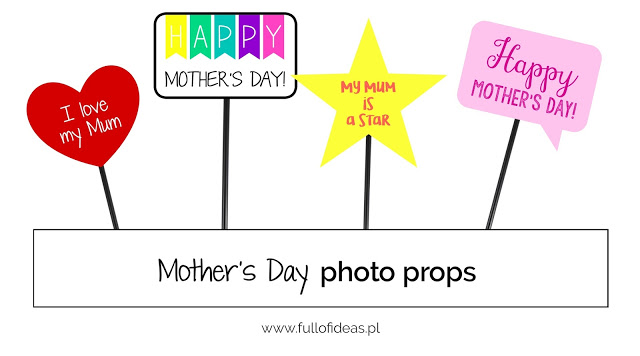 			  HAPPY MOTHER’S  DAYhttps://www.youtube.com/watch?v=frYfZYeBO4k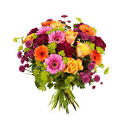 bunch of flowers- bukiet kwiatówbox of chocolates- pudełko czekoladek 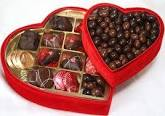 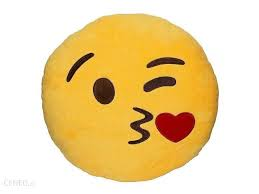 kiss- całus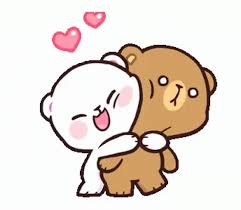 hug- przytulas Słownictwo – wymowa  prezenty dla mamyhttps://www.youtube.com/watch?v=WEX3x4sVCpESuper piosenka na Dzień MamyHappy Mother's Day Song for Kidshttps://www.youtube.com/watch?v=WEX3x4sVCpE